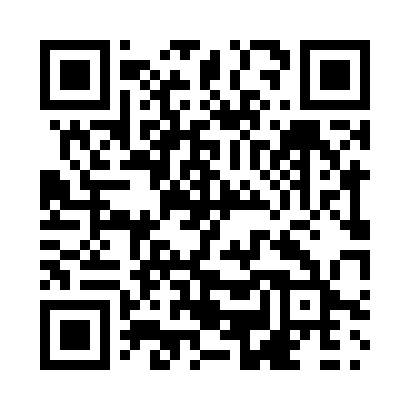 Prayer times for Gronlid, Saskatchewan, CanadaWed 1 May 2024 - Fri 31 May 2024High Latitude Method: Angle Based RulePrayer Calculation Method: Islamic Society of North AmericaAsar Calculation Method: HanafiPrayer times provided by https://www.salahtimes.comDateDayFajrSunriseDhuhrAsrMaghribIsha1Wed3:185:2312:556:048:2810:342Thu3:155:2112:556:058:2910:373Fri3:115:1912:556:068:3110:404Sat3:085:1712:556:078:3310:435Sun3:055:1512:556:098:3510:456Mon3:045:1312:546:108:3610:467Tue3:035:1212:546:118:3810:468Wed3:025:1012:546:128:4010:479Thu3:015:0812:546:138:4110:4810Fri3:005:0612:546:148:4310:4911Sat3:005:0512:546:158:4510:5012Sun2:595:0312:546:168:4610:5113Mon2:585:0112:546:178:4810:5114Tue2:575:0012:546:178:5010:5215Wed2:564:5812:546:188:5110:5316Thu2:564:5612:546:198:5310:5417Fri2:554:5512:546:208:5410:5518Sat2:544:5312:546:218:5610:5519Sun2:534:5212:546:228:5810:5620Mon2:534:5112:546:238:5910:5721Tue2:524:4912:556:249:0110:5822Wed2:514:4812:556:259:0210:5823Thu2:514:4712:556:269:0310:5924Fri2:504:4512:556:269:0511:0025Sat2:504:4412:556:279:0611:0126Sun2:494:4312:556:289:0811:0127Mon2:494:4212:556:299:0911:0228Tue2:484:4112:556:299:1011:0329Wed2:484:4012:556:309:1111:0430Thu2:474:3912:566:319:1311:0431Fri2:474:3812:566:329:1411:05